Програма навчального тренінгу
 «Розробка та впровадження проектів розвитку»24 вересня  – 26 вересня 2018 року Місце: м. Одеса, вул. Гагарінське плато, 5б (готель “Гагарін”)Тренери: Вячеслав Топоров, Радник з розробки та впровадження проектів Наталя Лукашенко, Радник з питань моніторингу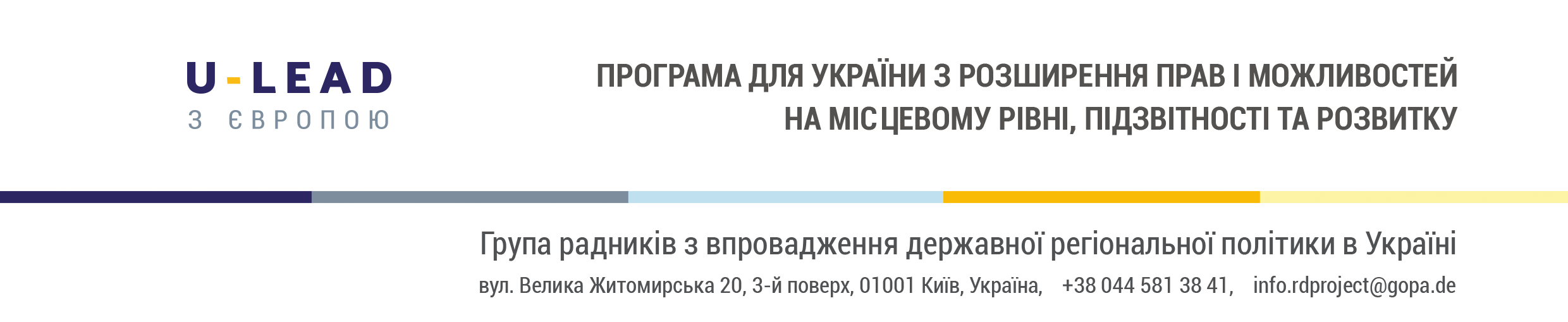 ЧасСесія24 вересня24 вересня09:30 – 10:00Реєстрація учасників, вітальна кава10:00 – 10:30Знайомство, правила роботи, очікування учасників10:30 – 11:30Визначення та типи проектів. Планування та проектний цикл. Практична вправа “Пошук кращих ідей для проектів”11:30 – 12:00Перерва на каву12:00 – 13:30Стратегії та проекти. Фінансування проектів розвитку.
Практична вправа “Дослідження мотивації донорів”13:30 – 14:30Перерва на обід14:30 – 15:30Аналіз ситуацій та потреб. Практична вправа “Формулювання проблеми”15:30 – 16:00Ідентифікація зацікавлених сторін. 
Практична вправа “Аналіз зацікавлених сторін”16:00 – 16:30Перерва на каву16:30 – 18:00Комплексний аналіз проблем. Дерево проблем. 
Практична вправа “Побудова дерева проблем”ЧасСесія25 вересня25 вересня09:30 – 11:00Визначення цілей. Практична вправа “Побудова дерева цілей. Вибір стратегії проекту”11:00 – 11:30Перерва на каву11:30 – 13:00Логіко-структурна матриця проекту: побудова логіки впровадження проекту. Практична вправа13:00 – 14:00Перерва на обід14:00 – 15:30Логіко-структурна матриця: передумови, припущення та ризики, пов’язані з проектом. Практична вправа15:30 – 16:00Перерва на каву16:00 – 17:30Логіко-структурна матриця: показники виконання проекту. Практична вправа26 вересня 26 вересня 09:30 – 11:00Від матриці до графіка впровадження та бюджету проекту.Практична вправа “Складання бюджету”11:00 – 11:30Перерва на каву11:30 – 13:00Впровадження проектів: деякі аспекти управління, обліку, проведення закупівель, моніторингу. Ризики впровадження. 13:00 – 14:00Перерва на обід14:00 – 15:00Комунікація та звітування в проекті.Практична вправа “Комунікаційний план”15:00 – 16:30Підготовка та подання проектної заявки на отримання фінансування. Процедури оцінки проектів. Обговорення